小国町移住希望申込用紙問　　小国町への移住動機について当てはまるものに2つまで選んでください。（必須）　　　　　　　　　　　　　　　　　　　　□山や川などの自然環境　　　　　　　□観光の一環として　　　　　□交通の利便性　□希望する職業がある　　　　　　　　□出身地が小国町である　　　□小国町で勤務　　　　　□田舎暮らしに憧れて　　　　　　　　□知人からの紹介　　　　　□静かな暮らしを求めて　　　　　　　□人とのつながりを求めて□その他（　　　　　　　　　　　　　　　　）　問　　現時点で移住をどの程度検討されていますか？　　　　　　　　　　　　　　　　　　　　　　　　　　　　　　　　　　　□小国町への移住を検討している　　　□小国町を含む熊本県の市町村への移住を検討している（具体的に　　　　　　　　　　　　　　　）　　　　　　　　□全国の市町村を移住の候補地として検討している　　　　　　　　□先のことなのでわからないが移住はしたい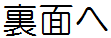 　　　　　　　　□その他（　　　　　　　　　　　　　　　　　　　）　　　　　　　　問　　移住希望地域・移住希望時期について各１つずつ選んでください。（必須）　　　　　　　　　　　　移住希望地域　　　□中心市街地　　　　　□集落内　　　□山の中　　　□その他（　　　　　　　　）移住希望時期　　　□できるだけ早く（半年以内）　□半年～１年以内□1年～3年以内　　　□3年以上　　□その他（　　　　　　　　）問　　居住宅について最も当てはまるものを2つまで選んでください。（必須）　　　　　　　　　　　　　　□戸建てを新築したい　　　　　　　　　　　□戸建てを購入したい（中古）　　　　　　　　　　　□戸建てを賃貸したい　　　　　　　　　　　□アパート・マンションで生活したい□リノベージョン出来る物件（賃貸・購入）　□その他（　　　　　　　　　　　　　　）問　　住居の予算額について希望等あればご記入ください。　　　　　　　　　　　　　　　　　　　　　　　　　　　　　賃貸の場合　　家賃（　　　　　　　万円～　　　　万円まで）　　　　　　新築の場合　建設費（　　　　　　　　　　　　　　　　まで）問　生活拠点に重視するものを３つ選んでください。（必須）　　　　　　　　　　　　　　　　　　　　　　□気候　　　□医療・介護・福祉施設　　□買物施設（スーパー）　　　□環境（水、景色など）□教育・子育て施設　　　　　　　　　　□空港へのアクセス　　　　　□災害等の発生状況　　　　□飲食店　　　　　　　　　　　　　　　□地域住民の人間性　　　　　□文化・スポーツ　□温泉　　　　　　　　　　　　　　　　□その他（　　　　　　　　　）問　移住後のライフスタイルについて最も当てはまるものを１つ選んでください。（必須）　　　　　　　　　□農業・林業・その他への就職□今までの仕事を引継き行う□新たな事業を始める（内容：　　　　　　　　　　　　　）□年金やその他収入で生活□小国町より他地域に通勤する問　その他に、トラブル回避のため伝えておきたい特記事項がございましたらご記入ください。　　　　　　　問い合わせ先一般財団法人　学びやの里　内　『小国暮らしの窓口』熊本県阿蘇郡小国町北里371－1電話　　　：0967-46-5560　　　　　　FAX：0967-46-5561メール    ：iju@kumamoto-oguni.lg.jp住所〒―　―　住所都　　道都　　道住所府　　県府　　県ふりがな性別生年月日生年月日生年月日職業職業職業職業氏名男・女　年　　月　　日　年　　月　　日　年　　月　　日氏名男・女（　　　　歳）（　　　　歳）（　　　　歳）電話番号電話番号携帯番号　　　　　　　　これまでの職歴　　　　　　　　　これまでの職歴　　　　　　　　　これまでの職歴　　　　　　　　　これまでの職歴　　　　　　　　　これまでの職歴　　　　　　　　　これまでの職歴　（FAX番号）（FAX番号）携帯番号　　　　　　　　これまでの職歴　　　　　　　　　これまでの職歴　　　　　　　　　これまでの職歴　　　　　　　　　これまでの職歴　　　　　　　　　これまでの職歴　　　　　　　　　これまでの職歴　メールアドレスメールアドレス申込日　　年　　月　　日　　これまでの移住経験　　これまでの移住経験有　・　無有　・　無※有りの方のみこれまでの移住先・期間をご記入ください。※有りの方のみこれまでの移住先・期間をご記入ください。※有りの方のみこれまでの移住先・期間をご記入ください。※有りの方のみこれまでの移住先・期間をご記入ください。同伴者の情報氏名性別申請者生年月日年齢備考氏名性別との続柄生年月日年齢備考男・女　　　年　月　日歳男・女　年　月　日歳男・女　　　年　月　日歳男・女　　　年　月　日歳希望する物件について（例：２DKのアパート、山の中にある、わき水など　　　　　）田畑について（　　　　　　　　　　　　　　　　）